SHAKESPEAREAN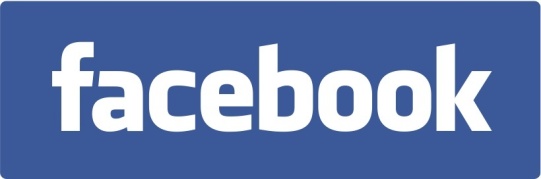 For the remainder of the play, you are going to take on the role of one of the characters in Romeo and Juliet and create a Facebook page for that character.  Together, we will create an online and modern Shakespearean world where the characters come to life through Facebook!INSTRUCTIONS:1. Once you have your character, ask your teacher for your new email address. All email passwords are: shaxsper. All lower case letters, please!2. Go to www.facebook.com, and using your new email, create a page for your character. You might have to play around with the name of your character in order to make it work. Sometimes Facebook won’t allow you to make a page for a character, so you will have to make the name a little different, but still recognizable. In the Facebook search, look for “Prince Verona”. Add me as a friend! (My picture is the one to the right!)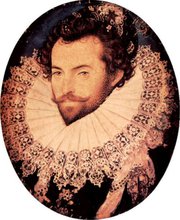 3. Using a Google image search, find a profile picture for your character. I’d prefer that you used a cartoon, painting, or celebrity – not anyone we’d have privacy issues with!4. Fill out the basic information, like current location, and hometown.5. In the “About Me” section, use the DO/SAY/FEEL/THINK chart we created in class to make a 150-word autobiography. Remember to use the first person!6. In “Music”, “Television”, and “Movies”, use the Facebook search to find at least 2 for each that you think your modern-day character would enjoy.7. For “Philosophy”, “Religion”, and “Political Views”, and “People who Inspire you”, fill this out to the best of your ability.8. In “Favourite Quotes”, provide TWO quotations FROM THE PLAY that best describe your personality.9. Make two status updates about your thoughts, feelings – one from Act One, and one from where we are in Act Two. CONTINUED ON THE BACK!10. THRICE OVER MUSIC CHALLENGE! Using YouTube, find three songs that match these requirements:A song that describes youA song that reminds you of someoneA song that you want to play at your funeralMake three separate posts with the video, and a title. For each song, provide 2 sentences explaining why the song is OMG SO PERFECT for you.11. Finally, make wall posts on at least TWO characters’ walls. If you are finished, make more posts! As long as they are in character, I am completely open to your ideas. Comment on other wall posts, find new movies, interests, etc. Have fun with it!